 «_____»___________2016 г.  № ____О внесении изменений в постановление Администрации МО «Звениговский муниципальный район» от 18 августа 2015 года № 457 « Об утверждении административного регламента предоставления муниципальной услуги «Прием заявлений, постановка на учет для зачисления детей в образовательные учреждения, реализующие основную образовательную программу дошкольного образования»      В целях реализации Федерального закона от 1 декабря 2014 года № 419-ФЗ «О внесении изменений в отдельные законодательные акты Российской Федерации по вопросам социальной защиты инвалидов в связи с ратификацией Конвенции о правах инвалидов» в части обеспечения доступности для инвалидов помещений, в которых предоставляется муниципальная услуга, к местам ожидания и приема заявителей, размещению и оформлению информации о порядке предоставления муниципальной услуги, а так же руководствуясь статьей 15 Федерального закона от 24.11.1995 года N 181-ФЗ "О социальной защите инвалидов в Российской Федерации", пунктами 6.1, 6.3, 6.10 Положения об Администрации муниципального образования «Звениговский муниципальный район», Администрация МО «Звениговский муниципальный район»ПОСТАНОВЛЯЕТ:    1. Внести следующие изменения в постановление Администрации МО «Звениговский муниципальный район» от 18 августа 2015 года № 457 «Об утверждении Административного регламента предоставления муниципальной услуги «Прием заявлений, постановка на учет для зачисления детей в образовательные учреждения, реализующие основную образовательную программу дошкольного образования ».   1.1. Пункт 2.13. Административного регламента предоставления муниципальной услуги «Прием заявлений, постановка на учет для зачисления детей в образовательные учреждения, реализующие основную образовательную программу дошкольного образования» изложить в следующей редакции:« 2.13.Требования к помещениям, в котором предоставляется муниципальная услуга2.13.1. Прием заявителей осуществляется в кабинете №103а Отдела образования и в многофункциональных центрах предоставления государственных и муниципальных услуг. Для людей с ограниченными возможностями устанавливается «Место для инвалидов».2.13.2. Здание, в котором осуществляется оказание муниципальной услуги, оборудуется вывеской (табличкой), содержащей информацию о полном наименовании Отдела образования, месте его нахождения, режиме работы. Так же должна быть оборудована кнопка вызова «Для инвалидов».2.13.3. Места предоставления муниципальной услуги оборудуются:- информационными стендами;- средствами электронной техники;- стульями и столами;- средствами пожаротушения и оповещения о возникновении чрезвычайной ситуации.-местами парковки автотранспорта, а для автомобилей лиц с ограниченными возможностями специальные места парковки «Для инвалидов».Требования к помещению должны соответствовать санитарно-эпидемиологическим правилам и нормативам.2.13.4. Рабочее место специалиста Отдела образования должны быть оборудованы необходимой мебелью, телефонной связью, компьютерной и оргтехникой.2.13.5. В здании, в котором осуществляется оказание муниципальной услуги,  должно быть предусмотрено оборудование доступных мест общественного пользования (туалета), ожидание приема предполагается в коридоре, оборудованном местами для сидения, столом для заполнения заявлений о предоставлении муниципальной услуги.Места ожидания должны соответствовать комфортным условиям для заявителей и оптимальным условиям работы специалистов Отдела образования. Количество мест ожидания определяется исходя из фактической нагрузки и возможностей для размещения в здании, но не может составлять менее 3 мест.2.13.6. На информационном стенде, расположенном в помещении Отдела образования в хорошо просматриваемом месте, а также на странице Отдела образования на сайте образовательного портала edu.mari.ru/mouo-zvenigovo в информационно-телекоммуникационной сети «Интернет» размещается следующая информация:- текст Регламента (полная версия - на странице Отдела образования на сайте образовательного портала edu.mari.ru/mouo-zvenigovo в информационно-телекоммуникационной сети «Интернет», извлечения - на информационном стенде); - перечень документов, необходимых для предоставления муниципальной услуги, и требования, предъявляемые к этим документам;- режим приема заявителей муниципальной услуги;- порядок получения консультаций;- порядок обжалования решений, действий или бездействия специалистов Отдела образования, предоставляющих муниципальную услугу.».   2. Контроль за исполнением настоящего постановления возложить на заместителя главы  Администрации муниципального образования «Звениговский муниципальный район»  Михайлову О.Н.    3.  Настоящее постановление вступает в силу после его официального опубликования в газете муниципального автономного учреждения «Редакция Звениговской районной газеты «Звениговская неделя».И.о. главы Администрации 					С.И. ЕрмолаевЛабутина Н.В., Герасимова М.В. тел 7-47-85 СПРАВКАо согласовании Проекта ПостановленияАдминистрации муниципального образования «Звениговский муниципальный район»«О внесении изменений в постановление Администрации МО «Звениговский муниципальный район» от 08 августа 2012 года № 488 «Об утверждении Административного регламента предоставления муниципальной услуги «Предоставление информации об организации общедоступного и бесплатного дошкольного, начального общего, основного общего, среднего (полного) общего образования, а также дополнительного образования в общеобразовательных учреждениях, расположенных на территории муниципального образования «Звениговский муниципальный район»  (наименование Проекта Постановления (распоряжения)Проект внесен Отделом образования администрации МО «Звениговский муниципальный район»Результаты согласования:Отделу образования администрации МО «Звениговский муниципальный район»Постановление (Распоряжение) разослатьОтветственный за подготовку проекта: Герасимова М.В.Телефон: 7-47-85	«24» июня 2016 г. 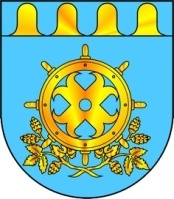 МО «ЗВЕНИГОВО МУНИЦИПАЛЬНЫЙ РАЙОН» АДМИНИСТРАЦИЙЫНМО «ЗВЕНИГОВО МУНИЦИПАЛЬНЫЙ РАЙОН» АДМИНИСТРАЦИЙЫН АДМИНИСТРАЦИЯ МО«ЗВЕНИГОВСКИЙ МУНИЦИПАЛЬНЫЙ РАЙОН»ПУНЧАЛЖЕПУНЧАЛЖЕПОСТАНОВЛЕНИЕНаименование должностейС кем согласованоРезультаты согласованияПервый Зам. главы Администрации Ермолаев С.И.Зам. главы Администрации Давыдова И.К.Зам. главы АдминистрацииМихайлова О.Н.Зам. главы Администрации, руководитель аппарата АдминистрацииФедорова Н.Н.Руководитель отдела образованияЛабутина Н.В.Заключение отдела по правовым вопросам